Nombre___________________						Hora____ Fecha______The verb tenerThe verb tener means ______________._ _ _ _ _ _ _ _ _ _ _  _ _ _ _ _ _ _ _ _ _ _ _ _ _ _ _ _ _ _ _ _ _ _ _ _ _ _ _ _ _ _ _ _ _ _ _  _ _ _ _ _ 
Actividad 1: Write the correct form of the verb tener in the blank. Yo  ____________ 12 años.Juan ___________ tres perros. ¿Tú _______________ mascotas?¿Cuántos gatos  ____________ Enrique?Eva y Diana _______________ un caballo. 
Mi perro Coco __________ 4 años.El pájaro  _____________ muchas plumas.Usted ________________ un cobayo.Ella ______________ un perro grande.Mi prima ____________ un conejo. _ _ _ _ _ _ _ _ _ _ _  _ _ _ _ _ _ _ _ _ _ _ _ _ _ _ _ _ _ _ _ _ _ _ _ _ _ _ _ _ _ _ _ _ _ _ _  _ _ _ _ _ 
Actividad 2: Answer the following questions using the correct form of tener.¿Cúantas patas tiene un gato?El perro _________________________________________________________ ¿Qué animal tiene los bigotes?_______________________________________________________________¿Cuántas alas tiene un pájaro? _______________________________________________________________ Actividad 3: Form sentences using the verb tener.  
yo / una familia bastante grande___________________________________________________________________yo / tres mascotas ___________________________________________________________________Marina / un cachorro blanco___________________________________________________________________Mi gatito / ocho meses___________________________________________________________________El perro / cuatro patas
___________________________________________________________________La tortuga / 15 años
___________________________________________________________________Tú / muchos peces___________________________________________________________________

Actividad 4: Look at each picture and write two sentences describing what body/animal parts each animal has. Use the correct form of tener.
A) 				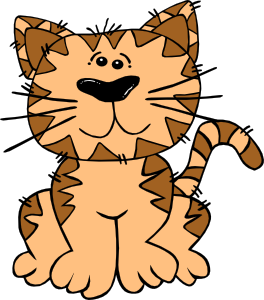 El gato tiene una cola. _________________________________________________________________
B)
	1) _________________________________________________________________	2) _________________________________________________________________

C)
	1) _________________________________________________________________	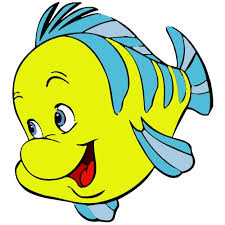 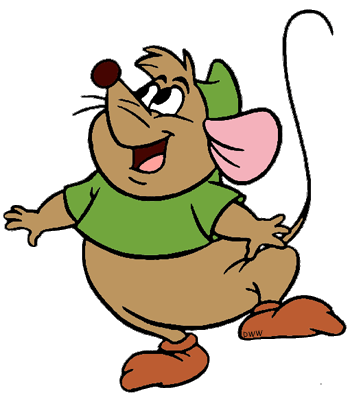 	2) _________________________________________________________________yo           ___________nosotros  
nosotras     tenemostú           ___________vosotros
vosotrastenéis
élella         ___________Ud. ellosellas                tienenUds.